INSCRIPTION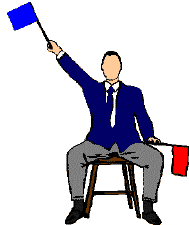 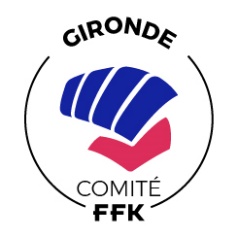 ARBITRAGESAISON 2020-2021Nom, Prénom : 	Date de naissance :	Adresse : 	Téléphone : 	Mail : 	Profession : 	N° de licence : 	Grade : 	Style : 	Club : 	* Mettez la date du titre obtenuCe formulaire, correctement rempli et signé doit être présenté lors du 1er rassemblement d’arbitrage ou à envoyer par mail au responsable de l’arbitrage : elodielauche.cdk33@gmail.com------------------------------------------------------------------------------------AUTORISATION EXPRESSE RELATIVE AU DROIT A L’IMAGEJe soussigné(e)…………………………………………………………………..., autorise l’équipe dirigeante du Comité départemental de karaté de la Gironde à utiliser mon image à titre gracieux dans le cadre de l’exploitation de son site internet et Facebook.A ………………………………. 	Le ……………………				Signature du CandidatArbitres TitulairesDépartementalDépartementalNouvelle RégionNouvelle RégionNationalNationalArbitres TitulairesDate Kumité BDate Kumité ADate Kumité BDate Kumité ADate Kumité BDate Kumité AArbitres TitulairesDate Kata BDate Kata ADate Kata BDate Kata ADate Kata BDate Kata A